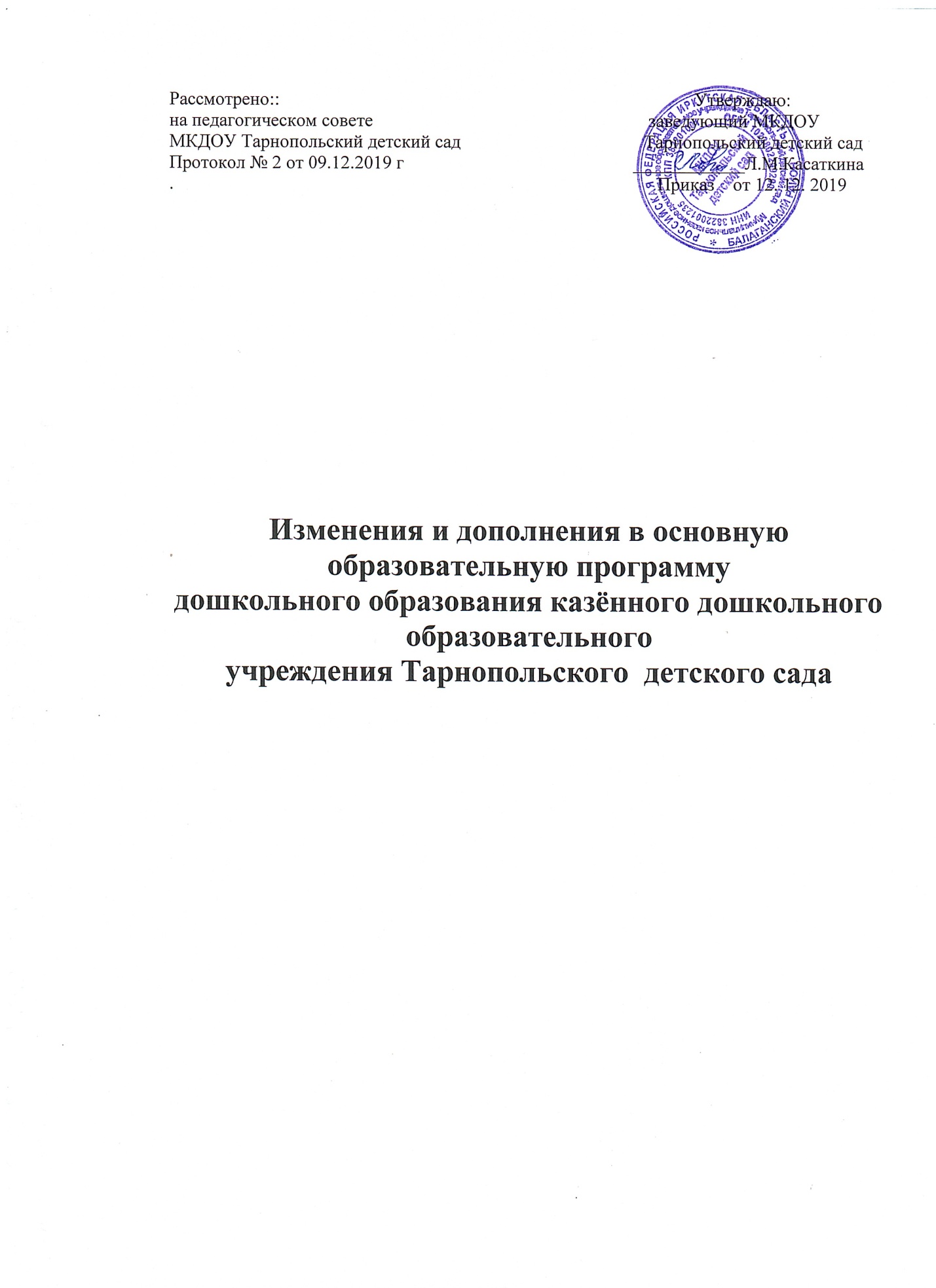 Внести в основную образовательную программу дошкольного образования муниципального дошкольного образовательного учреждения Тарнопольского детского сада  следующие изменения и дополнения:В подпункте 1.1.1.ЦЕЛИ И ЗАДАЧИ ПРОГРАММЫ Раздела 1 «ЦЕЛЕВОЙ РАЗДЕЛ» слова:Федеральный государственный образовательный стандарт дошкольного образования (зарегистрирован в Минюсте Р.Ф. 14 ноября 2013г № 30384) и на основе примерной основной общеобразовательной программы дошкольного образования (решением федерального учебно – методического объединения по общему образованию (протокол то 20 мая 2015 г  № 2/ 15) Образовательная программа предназначена для детей от 1,5 до 7 лет (разновозрастная группа ) и рассчитана на 36 недель.                                                                                                  заменить на:Федеральный государственный образовательный стандарт дошкольного образования (зарегистрирован в Минюсте Р.Ф. 14 ноября 2013г № 30384) и на основе примерной основной общеобразовательной программы дошкольного образования (решением федерального учебно – методического объединения по общему образованию (протокол то 20 мая 2015 г № 2/ 15) Образовательная программа предназначена для детей от 1,5 до завершения образовательного процесса, но не старше 8 лет (разновозрастная группа ) и рассчитана на 36 недель.В подпункте 3.2 МАТЕРИАЛЬНО - ТЕХНИЧЕСКОЕ ОБЕСПЕЧЕНИЕ ПРОГРАММЫ  Раздел 3 «ОРГАНИЗАЦИОННЫЙ РАЗДЕЛ» слова:                                                                             Образовательный процесс построен в соответствии с Основной образовательной программой МКДОУ Тарнопольский детский сад на основе примерной основной общеобразовательной программы дошкольного образования решением федерального учебно- методического объединения по общему образованию (протокол от 20 мая 2015 г. № 2/15), примерной общеобразовательной программы дошкольного образования «От рождения до школы» под редакцией Н.Е. Вераксы,  Т.С. Комаровой и М.А.Васильевой и программы для ДОУ «Основы безопасности детей дошкольного возраста» под редакцией Н.Н.Авдеевой, Н.Л. Княевой, Р.Б. Стеркиной.Заменить на: Образовательный процесс построен в соответствии с Основной образовательной программой МКДОУ Тарнопольский детский сад на основе примерной основной общеобразовательной программы дошкольного образования решением федерального учебно- методического объединения по общему образованию (протокол от 20 мая 2015 г. № 2/15) Список учебно – методических изданий.В разделе 4: КРАТКАЯ ПРЕЗЕНТАЦИЯ ПРОГРАММЫСлова: Программа разработана в соответствии с Федеральным государственным образовательным стандартом дошкольного образования (зарегистрирован в Минюсте РФ 14 ноября 2013г № 30384) и на основе примерной основной общеобразовательной программы дошкольного образования федерального учебно-методического объединения по общему образованию (протокол от 20 мая 2015 г. № 2/15), на основе примерной общеобразовательной программы дошкольного образования «От рождения до школы» под ред. Н.Е.Вераксы, Т.С. Комаровой, М.А. Васильевой и программы для ДОУ «Основы безопасности детей дошкольного возраста» под ред. Н.Н. Авдеевой, Н.Л. Князевой, Р.Б. Стеркиной.. Образовательная программа предназначена для детей от 3 до 7лет (разновозрастная группа) и рассчитана на 36 недель.Заменить на слова: Образовательный процесс построен в соответствии с Основной образовательной программой МКДОУ Тарнопольский детский сад на основе примерной основной общеобразовательной программы дошкольного образования решением федерального учебно- методического объединения по общему образованию (протокол от 20 мая 2015 г. № 2/15). Образовательная программа предназначена для детей от 1,5 до  завершения образовательного процесса, но не старше 8 лет (разновозрастная группа ) и рассчитана на 36 недель. Внести дополнение в раздел 4 КРАТКАЯ ПРЕЗЕНТАЦИЯ ПРОГРАММЫ                                  Краткое описание образовательной программы МКДОУИспользуемая примерная программа «Основная образовательная программа дошкольного образования МКДОУ Тарнопольский детский сад для разновозрастной группы» разработана в соответствии с Федеральным государственным образовательным стандартом дошкольного образования и с учетом Примерной основной образовательной программы дошкольного образования. Часть, формируемая участниками образовательных отношений, разработана с учетом парциальной образовательной программы дошкольного образования:  Парциальная программа «Юный эколог» (3-7 лет) С.Н. Николаева.Возрастные и индивидуальные категории детей, на которых ориентирована образовательная программа дошкольного образования.                                             Программа обеспечивает разностороннее развитие детей в возрасте с 1,5 до завершения образовательного процесса, но не старше 8 лет (разновозрастная группа )  с учетом их возрастных и индивидуальных особенностей. Программа реализуется в разновозрастной группе общеразвивающей направленности в течение всего времени пребывания ребёнка в детском саду в соответствии с 10-ти часовым режимом работы.Характеристика взаимодействия педагогического коллектива с семьями детейНаправления:- нормативно-правовая база: изучение документов, выдержек из документов,определяющих особенности взаимоотношений ДОУ и семьи, документов о правах ребенка;- содержание и особенности семейного воспитания: материалы о значении семьи в развитии ребенка, о воспитании детей в различных типах семей;- изучение семей и семейного воспитания: анкеты, тесты, опросные листы, беседы и др.;- повышение педагогической культуры родителей: материалы, помогающиеподготовиться к общению с родителями;- повышение педагогической компетентности воспитателей: методическая работа с кадрами по вопросам общения с семьей;- наглядные материалы: иллюстративный, подборка литературыПринципы:- открытость детского сада для семьи;- сотрудничество педагогов и родителей в воспитании детей;- создание единой развивающей среды, обеспечивающей единые подходы к развитию личности в семье и детском коллективеФункции работы:- ознакомление родителей с содержанием и методикой учебно-воспитательногообразовательного процесса учреждения; - психолого-педагогическое просвещение;- вовлечение родителей в совместную с детьми и педагогами деятельность;- помощь семьям, испытывающим какие-либо трудности;- взаимодействие педагогов с общественными организациями родителей В основу совместной деятельности семьи и дошкольного учреждения заложены следующие принципы:                                                                                                                                        - открытость дошкольного учреждения для родителей;                                                                                   - взаимное доверие во взаимоотношениях педагогов и родителей;                                                                            - уважение и доброжелательность друг к другу;                                                                                            - вариативности содержания, форм и методов образования родителей;                                                              - индивидуального подхода.                                                                                                    Взаимодействие с семьей выстраивается на основе партнерства – отношения обеих сторон строятся на основе совместной ответственности за воспитание детей, равноправия.                                                                                                      Основные формы взаимодействия с семьями воспитанников:                                                                  - изучение семьи, образовательных запросов, уровня психолого-педагогической компетентности, семейных ценностей (беседы, анкетирование, опросы, наблюдение);                                                                                                                                          - информирование родителей (рекламные буклеты, информационные стенды в ДОУ, папки-передвижки в группах, родительские собрания, сайт ДОУ, памятки, открытые просмотры различных видов детской деятельности);                                                 - консультирование родителей;                                                                                                              - просвещение и обучение родителей (семинар-практикум, мастер-класс, сайт ДОУ, творческие задания;                                                                                                                                - Совместная деятельность детского сада и семьи (участие в работе родительского комитета, участие в субботниках по благоустройству территории, помощь в создании развивающей предметно-пространственной среды группы, конкурсы, совместные акции («Цветочная клумба»), совместные праздники, развлечения), совместные с семьей, образовательные проекты (родители принимают участие в планировании и подготовке проектов, праздников,  и т. д., могут также самостоятельно планировать мероприятия и проводить их своими силами). Педагоги строят образовательную работу с ребёнком на основе с систематического наблюдения   и анализа его развития.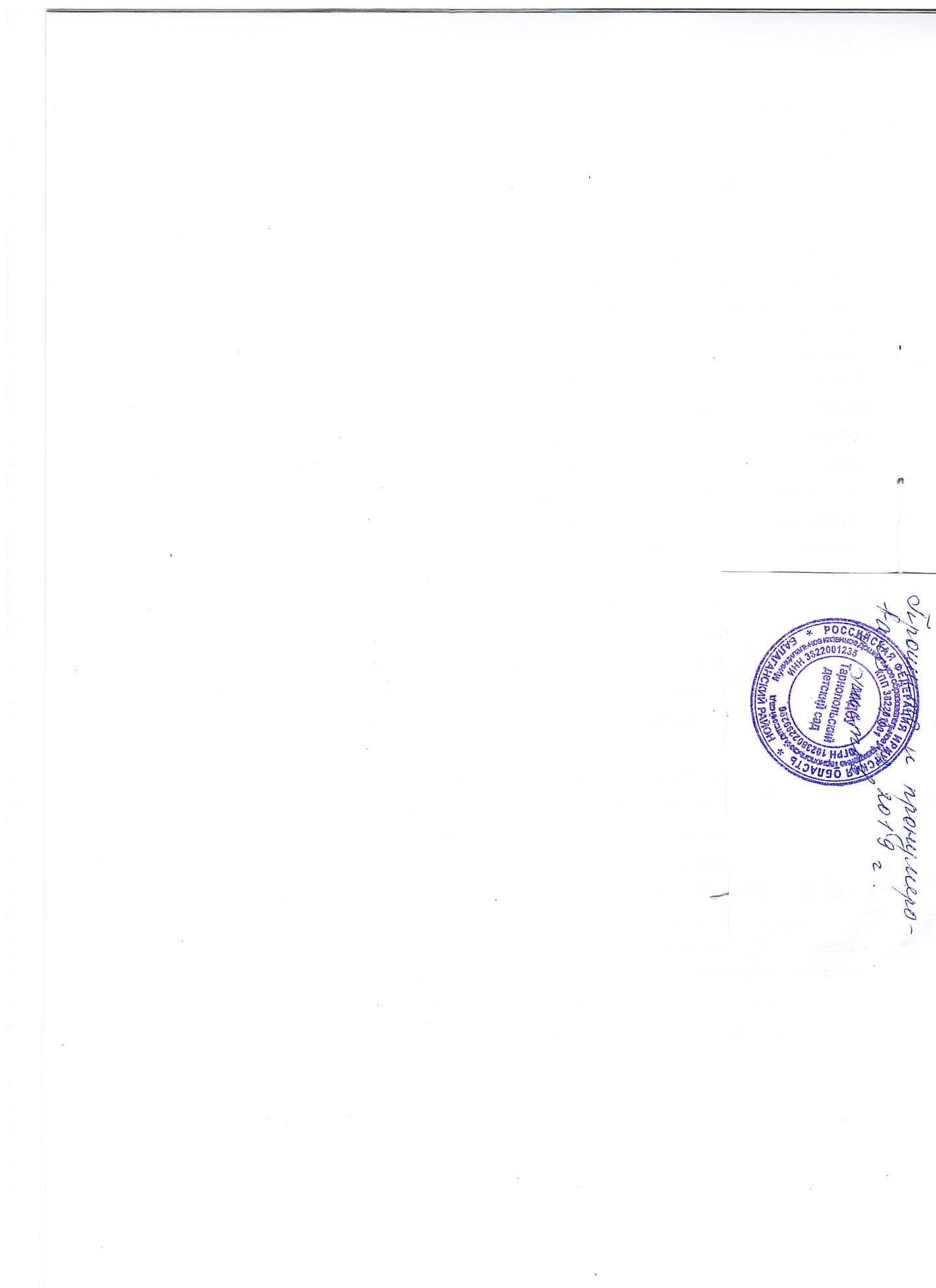 Образовательная областьНазвание программ (методических разработок)все«От рождения до школы»/ под ред. Н.Е. Вераксы 2014г.Физическое развитиеФизкультурно-оздоровительная работа в ДОУ: из опыта работы / авт.сост. О.Н. Моргунова – Воронеж: ЧП Лакоценин С.С., 2007г.Пензулаева Л.И. Физическая культура в детском саду в средней группе. – М: Мозаика-Синтез, 2012г.Пензулаева Л.И Физическая культура в детском саду.Подготовительная группа . – М: Мозаика-Синтез, 2012г.Картотека подвижных игр, упражнений, физминуток,пальчиковой гимнастики. С-П: Детство-Пресс, 2008Познавательное развитиеОткрытые мероприятия для детей старшей группы.Образовательная область «Познавательное развитие».Практическое пособие для старших воспитателей, методистов и педагогов ДОУ / авт.сост. АВ. Аджик, Воронеж: ООО «Метода», 2014г.Л.В. Управителева Обучение грамоте в детском саду – Ярославль: Академия развития, 2008г.Дыбина О.В. Ребенок и окружающий мир.Программа и методические рекомендации.- М.: Мозаика – Синтез, 2006Пономарева И.А., Позина В.А. Формирование элементарных математических представлений : младшая группа – М: Мозаика- Синтез, 2015гПономарева И.А., Позина В.А. Формирование элементарных математических представлений : средняя группа – М: Мозаика- Синтез, 2015гПономарева И.А., Позина В.А. Формирование элементарных математических представлений : старшая группа – М: Мозаика- Синтез, 2015гПономарева И.А., Позина В.А. Формирование элементарных математических представлений : подготовительная к школе группа– М: Мозаика-Синтез, 2015гШорыгина Т.А. «Наша родина - Россия» / Методическое пособие М:ТЦ Сфера, 2014А.М. Федотова Познаем окружающий мир играя. Сюжетно- дидактические игры для дошкольников. М:ТЦ Сфера -2015гО.В. Дыбина Неизведанное рядом. Опыты и эксперименты для дошкольников. - М:ТЦ Сфера, 2015гТ.А.Шорыгина Беседы о природных явлениях и объектах. М: ТЦ Сфера, 2015гКонспекты интегрированных занятий в подготовительнойгруппе детского сада. Познавательное развитие. Развитие речи.Обучение грамоте: Практическое пособие для вопитателей ДОУ / авт. Сост. А.В. Аджи – Воронеж: ЧП Лакоценин, 2008г.РечевоеразвитиеЛадыгина Т.Б. Стихи к зимним детским праздникам – М: ТЦ Сфераобразования, 2015г. (Самые лучшие стихи для детского сада)Ладыгина Т.Б. Стихи к осенним детским праздникам – М: ТЦ Сфераобразования, 2014г. (Самые лучшие стихи для детского сада)Развитие речи: тематическое планирование занятий / авт.сост. В.Ю. Дьяченко и др. – Волгоград: Учитель, 2007Гербова В.В. Развитие речи и общения в детском саду . Программа и методические рекомендации.- М.: Мозаика – Синтез, 2013Гербова В.В. Развитие речи в детском саду: старшая группа . – М: Мозаика-Синтез,2015г.Приобщение детей к художественной литературе. Программа и методические рекомендации.- М.: Мозаика – Синтез, 2006Лебедева Л.В. Козина И.В. Конспекты занятий по обучению детей пересказу с использованием опорных схем. Средняя группа М: центр педагогического образования, 2009Варенцова Н.С. Обучение грамоте дошкольников.(для занятий с детьми 3-7 лет), 2012О.С. Ушакова Ознакомление дошкольников с литературой и развитие речи. Методическое пособие, М:ТЦ Сфера, 2015г.Социально – коммуникативное развитиеМ.А.Калина Примерное планирование воспитательно-образовательного процесса в разных возрастных группах ДОО. Из опыта работы по программе «От рождения до школы» - СПб: «Издательство «Детство-пресс», 2015г.Н.В. Дурова Очень важный разговор: Беседы-занятия об этике поведения с детьми дошкольного возраста./ Пособие для педагогов, воспитателей и родителей. – М:  Мозаика-Синтез,2009гА.А. Бабушкина, О.А. Умнова Лучшие игры и упражнения для развития памяти и интелекта у детей 5-9 лет . – Харьков: ООО«Книжный клуб «Клуб семейного досуга» - 2011г.Ш. Эллисон 365 лучших игр для развития вашего маленького гения / пер. с анг. В.Т. Черниковой – М: АСТ:Астрель, 2008г.А.Н. Бочко Детский праздник. Книга идей и сценариев для хороших родителей – Спб: Питер, 2012г.Т.С. Комарова, Л.В.Куцакова, Л.Ю.ПавловаТрудовое воспитание в детском саду. Программа и методические рекомендации. –            3-е изд, испр. И доп. – М: Мозаика Синтез,2009г.Веракса А.Н. Веракса Н.Е., Проектная деятельность дошкольников. Пособие для педагогов дошкольных учреждений.- М.: Мозаика – Синтез, 2015Воспитание, образование и развитие детей 5-6 лет в детском саду: методическое руководство для воспитателей / Т.Н. Дронова, В.Д. Гербова, Т.И. Тризик и др., сост. Т.Н.Доронова – М: Просвещение, 2006г.Веракса А.Н. Индивидуальная психологическая диагностика дошкольника: для занятий с детьми 5-7 лет. – М: Мозаика – Синтез, 2014г.Губанова Н.Ф. Игровая деятельность в детском саду . Программа и методические рекомендации.- М.: Мозаика – Синтез, 2008Шорыгина Т.А. Беседы о правилах дорожного движения с детьми 5-8 лет - М:ТЦ Сфера,2014Шорыгина Т.А. Беседы о правилах пожарной безопасности - М: ТЦ Сфера, 2013Куцакова Л.В. Трудовое воспитание в детском саду. Программа и методические рекомендации. Для занятий с детьми 3-7 лет , М:Мозаика – Синтез, 2015г.Куцакова Л.В. Конструирование из строительного материала: подготовительная к школе группа. – М: Мозаика – Синтез, 2015г .Народная культура и традиции : занятия с детьми 3-7 лет. Авт. Сост. В.Н. Косарева. – Волгоград: Учитель,2012г.Куцакова Л.В. Нравственно-трудовое воспитание в детском саду.Для работы с детьми 3-7 лет. Пособие для педагогов дошкольных учреждений.- М.: Мозаика – Синтез, 2007Т.А. Шорыгина Беседы о хорошем и плохом поведении. М:ТЦ Сфера, 2015Л.В. Михайлова –Свирская Работа с родителями. Пособие для педагогов ДОО - М: Просвещение, 2015гН.Н. Авдеева, Н.А. Князева, Р.Б. Стеркина Безопасность : учебное пособие по основам безопасности жизнедеятельности детей – Спб: Детстство-Пресс, 2016Художественно -эстетическоеразвитиеВ.Н. Волчкова, Н.В. Степанова Конспекты занятий в старшей группе детского сада. ИЗО. Практическое пособие для воспитателей и методистовДОУ. – Воронеж: ЧП Лакоценин С.Л. – 2008г.Комарова Т.С. Детское художественное творчество. Методическое пособие для воспитателей и педагогов.- М.: Мозаика – Синтез, 2012Зацепина М.Б. Музыкальное воспитание в детском саду М: Мозаика-Синтез, 2006Лыкова А.И. «Цветные ладошки» Парциальная программа художественно-эстетического развитияДетей 2-7 изобразительной деятельности. - М: «Цветной мир», 2014Образовательная областьНазвание программ (методических разработок)Познавательное развитие:Познавательное развитие:Ознакомление с предметным и социальным окружением1. Познавательная исследовательская деятельность             (4-7 лет) Н.Е.Веракса О.Р.Галимов М.: Мозаика-синтез, 2018г.2. Ознакомление с предметным и социальным окружением. Вторая младшая группа \ Дыбина О.В. \ Мозаика-Синтез   2019 г.                                            2. Ознакомление с предметным и социальным окружением младшая группа О.В.Дыбина М.: Мозаика-синтез, 2019г.4. Ознакомление с предметным и социальным окружением средняя группа О.В.Дыбина М.: Мозаика-синтез, 2016г.5. Ознакомление с предметным и социальным окружением. Старшая группа ФГОС \ Дыбина О.В. \ Мозаика-Синтез ,2019 г.                                             6. Ознакомление с предметным и социальным окружением подготовительная группа О.В.Дыбина М.: Мозаика-синтез, 2016г.Ознакомление с природой7.Ознакомление с природой в детском саду                 (2-3 лет)  О.А. Соломенникова М.: Мозаика-синтез, 2017 г.8. Ознакомление с природой в детском саду(3-4 лет)  О.А. Соломенникова М.: Мозаика-синтез, 2017 г.9. Ознакомление с природой в детском саду             (4-5 лет)  О.А. Соломенникова М.: Мозаика-синтез, 2019г.10. Ознакомление с природой в детском саду                 (5-6 лет) )  О.А. Соломенникова М.: Мозаика-синтез, 2017 г.11. Ознакомление с природой в детском саду              (6-7) лет) О.А. Соломенникова М.: Мозаика-синтез,         2018 г.12.Развитие познавательных способностей дошкольников. Для занятий с детьми 4-7 лет Е.Е. Крашенникова, О.Л.Холодова М.: Мозаика-синтез, 201613. Целевые прогулки в природу. Организация экологического воспитания детей младшего и среднего дошкольного возраста (3-5 лет) Т.Г. Туева Спб.: Детство- пресс 201814. Сборник дидактических игр по ознакомлению с окружающим миром(4-7л) Л.Ю. Павлова М.: Мозаика-синтез, 2018г.15. Проектная деятельность дошкольников (5-7 лет) Н.Е. Веракса, А.Н. Веракса М.: Мозаика – синтез, 201616.Интеграция воспитательно – образовательной работе детского сада Т.С.Комарова М.: Мозаика-синтез, 2016 г.ФЭМП11. Формирование элементарных математических упражнений. 2 младшая группа (2-3 лет) И.А.Помораева В.А. Позина  М: Мозаика-синтез,                2018 г.12. Формирование элементарных математических упражнений младшая группа (3-4 лет) И.А.Помораева,  В.А. Позина М.: Мозаика-синтез, 2015 г13. Формирование элементарных математических представлений (4-5 лет) И.А.Помораева  В.А. Позина М.: Мозаика-синтез, 2018г.14. Формирование элементарных математических упражнений. Старшая группа И.А.Помораева, В.А. Позина М.: Мозаика-синтез, 2015 г15. Формирование элементарных математических упражнений. Подготовительная группа И.А.ПомораеваВ.А. Позина М.: Мозаика-синтез, 2017 г.Речевое развитиеРечевое развитиеРазвитие речи16. Развитие речи в детском саду.вторая младшая 2-3 лет В.В. Гербова М.: Мозаика- синтез, 2018 г.17. Развитие речи в детском саду. Младшая 3-4 лет В.В. Гербова М.: Мозаика- синтез, 2018 г.18. Развитие речи в детском саду средняя группа В.В. Гербова М.: Мозаика- синтез, 2016. 19. Развитие речи в детском саду старшая группа В.В. Гербова М.: Мозаика- синтез, 2016. 20. Развитие речи в детском саду. Подготовительная группа В.В. Гербова М.: Мозаика – синтез, 2016Ознакомление с художественной литературой21. Хрестоматия для чтения детям в детском саду (1-3 г) В. Шишкина М.: Мозаика-синтез, 2017.22. Хрестоматия для чтения детям в детском саду (3-4 г) В. Шишкина М.: Мозаика-синтез, 2017г23. Хрестоматия для средней группы М.В. Юдаева М.: Мозаика-синтез, 201524. Хрестоматия для старшей группы М.В. Юдаева М.: Мозаика-синтез, 201525. Хрестоматия для подготовительной группы М.В. Юдаева М.: Мозаика-синтез, 2017Социально-коммуникативное развитие:Социально-коммуникативное развитие:26. Социально-коммуникативное развитие дошкольников 2-3 года; вторая гр.ранняя Л.В.Абрамова, И.Ф. Слепцова Мозаика Синтез 2019г.27. Социально-коммуникативное развитие дошкольников 3- 4 года; младшая группа  Л.В.Абрамова, И.Ф. Слепцова Мозаика Синтез 2019г.28. Социально-коммуникативное развитие дошкольников 4-5 года; средняя группа  Л.В.Абрамова, И.Ф. Слепцова Мозаика Синтез 2020 г29. Социально-коммуникативное развитие дошкольников   (5-6 лет) Л.В. АбрамоваИ.Ф. Слепцова М.: Мозаика-синтез, 2018г30. Социально-коммуникативное развитие дошкольников 6-7 лет; подготовительная группа  Л.В.Абрамова, И.Ф. Слепцова Мозаика Синтез 2020 г31. Формирование основ безопасности (2-7 лет) К.Ю. Белая М.: Мозаика-синтез, 2019 г.32. Знакомим дошкольника с правилами дорожного движения(3-7 лет) Т.Ф. Саулина М.: Мозаика-синтез, 2019г.33. Этические беседы с дошкольниками(4-7л.) В.И. Петрова Т.Д.Стульник М.: Мозаика-синтез, 2017г.34. Трудовое воспитание в детском саду(3-7лет) Л.В. Куцакова М: Мозаика-синтез, 2018г.35. Социально-нравственное воспитание дошкольников Р.С. Буре М.: Мозаика-синтез, 2018г36. Основы безопасности (3-7 лет) К.Е. Белая М.: Мозаика-синтез, 2015гИгровая деятельность37. Развитие игровой  деятельности  (4-5 лет) Н.Ф. Губанова М.: Мозаика-синтез, 2016г.38. Развитие игровой  деятельности  (3-4 лет) Н.Ф. Губанова М.: Мозаика-синтез, 2018 г.39. Развитие игровой  деятельности  (2-3 лет) Н.Ф. Губанова М.: Мозаика-синтез, 2019 г.40. Игровая деятельность в детском саду от 2-7 Н.Ф.Губанов М.: Мозаика-синтез, 2017 гХудожественно-эстетическое развитие:Художественно-эстетическое развитие:Музыкальная деятельность41. Музыкальное воспитание в детском саду. Для занятий с детьми 2-7 лет М.Б. Зацепина М.: Мозаика-синтез, 2016гИзо-деятельность46. Цветные ладошки. Парциальная программа художественно-эстетического развития детей 2-7 лет в изобразительной деятельности И. А. Лыкова М.: Цветной мир, 201447. Развитие художественных способностей дошкольников(3-7лет) Т.С. Комарова М.: Мозаика-синтез, 2019 г.48. Изобразительная деятельность в детском саду (2-7 лет) Т.С. Комарова М.: Мозаика49. Художественно- эстетическое развитие ребёнка раннего дошкольного возраста Литвинова О.Э  Детство пресс 2019 г.50. Изобразительная деятельность в детском саду (3-4 лет) Т.С. Комарова М.: Мозаика-синтез, 2019г51. Изобразительная деятельность в детском саду (4-5 лет) Т.С. Комарова М.: Мозаика-синтез, 2019г52. Изобразительная деятельность в детском саду (5-6 лет) Т.С. Комарова М.: Мозаика-синтез, 2018г53. Изобразительная деятельность в детском саду (6-7 лет) Т.С. Комарова М.: Мозаика-синтез, 2019г54. Народное искусство детям  (3-7лет) Т.С.Комаровой М.: Мозаика-синтез 2018 г.55.Изобразительная деятельность в детском саду: Конспекты занятий (4-5 лет) \ Комарова Т.С. \ Мозаика                                                    Конструктивно-модульная деятельность56.Конструирование из строительного материала средняя группа Л.В.Куцаева Мозаика – синтез 2019 г.57. Конструирование из строительного материала старшая группа Л.В.Куцаева Мозаика – синтез 2019 г.58. Изобразительная и конструктивно – модельная деятельность Павлова О.В. Волгоград 2020 г.59.Конструирование из строительного материала: Подготовительная к школе группа \ Куцакова Л.В. \ Мозаика-Синтез  2019 г.                                        Физическое развитиеФизическое развитие60. Сборник подвижных игр  (2-7лет)                                           Э.Я. Степаненкова М.: Мозаика-синтез, 2019г61. Оздоровительная гимнастика. Комплексы упражнений. Для занятий с детьми 3-7 лет. Л.И. Пензулаева М.: Мозаика-синтез. 2017 г.62. Малоподвижные игры и игровые упражнения(3-7лет) М.М. Борисова М.: Мозаика-синтез, 2016г.61. Повышение уровня физического развития детей от 2 до 6 лет Арчер К., Сирадж И. Мозаика 2019 г.63. Физическая культура в детском саду. Младшая группа Л.И. Пензулаева М.: Мозаика- синтез, 2019 г.64. Физическая культура в детском саду. Средняя группа Л.И. Пензулаева М.: Мозаика- синтез, 2016 г.65. Физическая культура в детском саду. Старшая группа Л.И. Пензулаева М.: Мозаика- синтез, 201666. Физическая культура в детском саду. Подготовительная группа   Л.И. Пензулаева М.: Мозаика- синтез, 2016Пособия учебно – методического комплекта67.Примерное комплексно – тематическое планирование средняя группа ФГОС 2015 г. Мозаика – синтез68. Примерное комплексно – тематическое планирование старшая  группа ФГОС 2019 г. Мозаика – синтез69. Примерное комплексно – тематическое планирование подготовительная группа ФГОС 2017 г. Мозаика – синтез70.Реализация содержания образовательной деятельности средней группы ФГОС ДО Н.А.Карпухина 2018 г. Воронеж71. .Реализация содержания образовательной деятельности старшей группы ФГОС ДО Н.А.Карпухина 2018 г. Воронеж72.Комплексно – тематическое планирование первая младшая, второй младшей и средней группах Л.В.Матвеева Санкт – Петербург Детство-Пресс 2019 г.73.Работа с родителями Л.В.Михайлова – Свирская Москва «Просвещение» 2015 г.Часть, формируемая участниками образовательных отношений (парциальные программы)Часть, формируемая участниками образовательных отношений (парциальные программы)74. Юный эколог. Система работы в младшей группе детского сада ФГОС С.Н. Николаева Мозаика - Синтез 2019 г.75. Парциальная программа  «Юный эколог» (3-4 лет) С.Н. Николаева М.: Мозаика-синтез, 2018г.76. Парциальная программа  «Юный эколог» (4-5 лет) С.Н. Николаева М.: Мозаика-синтез, 2017г.77. Парциальная программа  «Юный эколог» (5-6лет) С.Н. Николаева М.: Мозаика-синтез, 2017г.78. Парциальная программа «Юный эколог» (6-7 лет) С.Н. Николаева М.: Мозаика-синтез, 2017г.79. Парциальная программа «Юный эколог» (3-7 лет) С.Н. Николаева М.: Мозаика-синтез, 2017г.80.Экология и краеведение в проектной деятельности с дошкольниками Л.Н.Лавров, И В Чеботарёва Русское слово 2019 г.